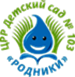 Муниципальное автономное дошкольное образовательное учреждениеЦентр развития ребенка детский сад № 103 «Родники»Краткосрочный творческий проект в средней группе«Огород».Реализовала:Воспитатель : Калимуллина Е.СЭкологический проектТема: «Огород на окне»2022-2023г.Проект : долгосрочный.Образовательная область: «Познавательное развитие» «Художественно-эстетическое развитие» «Речевое развитие» «Социально-коммуникативное развитие»Вид проекта : познавательно-исследовательский.Продолжительность: 2 месяцаУчастники проекта : дети старшей группы, родители, воспитатель.Актуальность. Дошкольный возраст – это период, когда детям хочется стать первооткрывателем и исследователем огромного мира природы. И мы, педагоги и родители, должны на этом этапе быть главными помощниками.Проектная деятельность предоставляет детям возможность стать активными участниками учебного и воспитательного процессов, становится инструментом развития их успешности. Ребята самостоятельно приобретают знания в процессе решения практических задач или проблем, требующих интеграции знаний из различных предметных областей.Участие детей в практической деятельности по уходу за «огородом» позволяет заложить основы планирования, развивает умение ставить перед собой цель и достигать результата.Создание «огорода на окне» способствует развитию любознательности и наблюдательности. «Огород на окне» расширяет представления детей о растениях как о живых организмах, рассказывает об условиях, необходимых для их роста и развития, воспитывает желание трудиться. Не секрет, что дети дошкольного возраста по природе своей исследователи. Неутолимая жажда новых впечатлений, любознательность, постоянное стремление экспериментировать, самостоятельно искать новые сведения о мире, традиционно рассматриваются как важнейшие черты детского поведения. Исследовательская, поисковая активность – естественное состояние ребенка, он настроен на познание мира. Исследовать, открывать, изучать – значит сделать шаг в неизведанное и непознанное.Тема разработанного проекта выбрана с учетом возрастных особенностей детей старшего дошкольного возраста и объема информации, которая может быть ими воспринята. Этот детский исследовательский проект ориентирован на приобретение детьми опыта собственной опытно-исследовательской деятельности, осознание детьми своих интересов, формирование умений их реализовывать, приобретение и применение детьми новых знаний в жизни. В процессе систематического ухода за растениями формируются определенные трудовые навыки у детей, дошкольников приучают внимательно относится к живой природе и заботиться о растениях.Цель: формирование у детей интереса к опытнической и исследовательской деятельности по выращиванию культурных растений в комнатных условиях, создание условий для познавательного развития детей, развитие экологической культуры, воспитание у детей любви к природе, создание в группе огорода на подоконнике.Задачи:1. Расширить и обогащать знания и представления детей о культурных и дикорастущих растениях.2. Расширить знания детей о том, как создать мини-огород;3. Продолжить знакомить детей с особенностями выращивания культурных растений (перец, лук, цветы,) Как на ветках березы, тополя, каштана, вишни смогут появиться листья?4. Обобщать представление детей о необходимости света, тепла, влаги почвы для роста растений.5. Продолжать формировать умение детей ухаживать за растениями в комнатных условиях.6. Способствовать развитию творческих способностей у детей; поощрять разнообразие детских работ, вариативность.7. Развивать чувство ответственности за благополучное состояние растений (полив, взрыхление, прополка сорняков)8. Продолжать развивать наблюдательность – умение замечать изменения в росте растений, связывать их с условиями, в которых они находятся, правильно отражать наблюдения в рисунке.9. Воспитывать уважение к труду, бережное отношение к его результатам.Пословицы дня: «Что посеешь, то и пожнешь»«Хочешь есть калачи, не сиди на печи»«Как потопаешь, так и полопаешь»Ожидаемые результатыДля детей1. Сформированность представлений о растениях.2. Сформированность первоначальных навыков экологически грамотного отношения к растительному миру.3. Ответственное отношение к окружающей среде (от этого зависит твое здоровье)4. Вовлечение в творческую деятельность.5. Развитие познавательного интереса к природе.6. Развитие коммуникативных навыков, навыков взаимодействия и сотрудничества.7. Формирование у детей уважительного отношения к труду.Для родителей1. Повышение уровня экологического сознания.2. Активное участие в жизнедеятельности ДОУ.Для педагогов1. Повышение теоретического уровня и профессиональности педагогов.2. Внедрение инновационных технологий3. Личностный и профессиональный рост.4. Самореализация.Реализация проекта включает три этапа.Этапы работы над проектомПодготовительный (1-неделя) :- определение цели и задач проекта, сбор информационного материала, посадочного материала, создание условий для организации работы в «огороде на подоконнике»;- составление плана мероприятий по организации детской деятельности.Основной (2- 7 недель) :- проводятся запланированные мероприятия (беседы, опыты, эксперименты, творческая деятельность, рассматривание иллюстраций, чтение);- уход за растениями, наблюдение за ростом и развитием растений.Заключительный (8 неделя) :- подведение итогов, итоговая беседа;- выставки творческих работ детей;- составление фото отчёта по реализации проекта, просмотр презентации.План реализации проекта№ Мероприятия Цель Ответственные1 этап. Подготовительный.1. Беседа с родителями по организации «огорода на окне». Обсудить цели и задачи проекта. Сформировать интерес у родителей по созданию условий для реализации проекта. Воспитатель, родители.2. Подбор наглядно- дидакти-ческих пособий, демонстра-ционного материала, худо-жественной и научной литературы, приобретение необходимого оборудования Создать условия для реализации проекта «Огород на окне» Воспитатель, родители.2 этап. Основной.11. Чтение художественной литературы. Цель: Вызвать интерес к растениям, желание заботиться о них, углублять и расширять представления о разных видах растений.Отрывок из сказки «Приключения Чиполлино» Родари Джонни, Сказка «Репка».Сказка «Вершки и корешки»Заучивание стихотворения «Ох, уж этот злющий лук».К. Чуковский. «Краденое солнце»Бехлерова Е. «Капустный лист».Заучивание стихотворения А. Барто «Огуречик, огуречик». «Репка»,белорусская сказка «Пых», украинская сказка «Колосок»,Носов «Репка»,Ю. Тувим «Овощи»Заучивание загадокПословицы и поговорки об овощах, о цветах, о труде. Воспитатель.22. Образовательная деятель-ность«Что растет на огороде».«Дикорастущие и культурные растения» Рассматривание цветочных семян через лупу«Посадка семян овощей» Закрепить знания детей об овощных и цветочных растениях, какие растут на огородах.обогатить и уточнить знания детей о выращивании растений;подвести детей к пониманию условий, необходимых для успешного развития растений;обогащать личный трудовой опыт в процессе работы (посев семян);воспитывать у детей бережное отношение к природе.развивать речевые навыки, обогащать словарь.Активизация словаря: почва, семена, побег, рассада.Воспитатель.33. Практическая деятельность: посадка лука, перца, томатов, кабачки. Вызвать интерес к выращиванию огородных культур.Обогатить и уточнить знания детей о выращивании растений; подвести детей к пониманию условий, необходимых для успешного развития растений; обогащать личный трудовой опыт в процессе работы (посев семян); воспитывать у детей бережное отношение к природе. Развивать речевые навыки, обогащать словарь. Активизация словаря: почва, семена, побег, рассада. Воспитатель.44. Наблюдение за ростом и развитием растений. Учить детей замечать изменения, которые происходят в росте растений. Воспитатель.55.Труд на «огороде на окне»Продолжать учить детей правильно ухаживать за растениями.Воспитатель.Труд в уголке природы.Продолжать учить детей правильно строить суждения и делать выводы о создании благоприятных условий (воды, света, тепла)Воспитатель.66. Опытническая и экспери-ментальная деятельность детей.Опыт – наблюдение за ростом лука, овса. Проводить эксперименты с растениями. Делать самостоятельные выводы об условиях, необходимых для благоприятного роста растений. Подвести детей к пониманию, что растения живые: нуждаются в свете, тепле, воде.А несоблюдение даже одного условия может отразиться на росте и даже привести к гибели растения.Получить необходимые условия для роста лука (свет, вода, тепло).Учить детей замечать изменения, которые происходят у прорастающих луковиц, зерна. Воспитатель.77. Наблюдение«Как развиваются растения»Наблюдение за проросшими семенамиНаблюдение за ростом лука.Наблюдение за проращивание веточки березы, сирени.Отражение наблюдений за развитием растений в «Дневниках наблюдений»Цель: рассмотреть влияние внешних факторов на прорастание семян. Задачи исследования: изучить роль семени в жизни растения; дать биологическую характеристику фасоли; практическим путем определить благоприятные условия для прорастания семян; разработать рекомендации для успешного прорастания семян.Цели: Формирование экологической культуры дошкольников;Закреплять и расширять знаний детей об овоще – луке.О внешнем виде и его характерных особенностях.Продолжать учить детей отражать в речи результаты наблюдения, формировать умение отвечать на вопросы.Развивать у детей мелкую моторику рук, с помощью игр с прищепками.Воспитывать умение слушать воспитателя.Воспитатель.88. Игровая деятельность. Продолжать знакомить детей с работой «огородников», формировать умение ухаживать за растениями. Сюжетно-ролевая игра «На даче», игры Обыгрывание сказки «Репка», «Овощной магазин», «Огород».Настольно-печатная игра «Вершки и корешки»«Четвертый лишний»«Чудесный мешочек»Лото «Что растет на огороде»Подвижные игры «Огород у нас в порядки», «Разгрузи машину», «Собери урожай», «Урожай», «Сортируем овощи».Дидактические игры«Что в мешочке?», «Формы овощей», «Что сажают в огороде», «Овощи», «Большой маленький»,«Один много».«Что где растет?»Дидактическая игра «Культурные и дикорастущие».Дидактическая игра «Цветочный магазин».Пальчиковые игры«Мы капусту рубим»,«В огороде много грядок», «У Лариски 2 редиски».Воспитатель.3 этап. Заключительный11. Беседа с детьми «Витамины с грядки».Срезка «зелё-ного» лука, употребление его во время обеда с основным блюдом.Беседа «Как овощи попадают на стол»Беседа «Овощи – наши друзья»Беседа«Садовые инструменты» Закрепить знания детей о том, что в овощах содержится большое количество витаминов и они очень полезны для людей. Воспитатель.22. Творческие работы детей «Наш огород»Организовать тематическую выставку детских работ и работ, изготовленных совместно с родителями. Воспитатель, родители.Рисование «Наш лучок»Цель: формирование умений передавать в рисунке с натуры строение предмета, состоящего из нескольких частей.Рисование«Наши растения»Цель: расширять и уточнять представления о комнатных растениях; закреплять представления о том, что для роста растений нужны свет, влага, тепло, почва; продолжать знакомить с особенностями внешнего строения растений, с разнообразием листьев, стеблей и цветков; воспитывать желание ухаживать за растениями; закреплять умение рисовать простым карандашом с легким нажимом, раскрашивать акварелью.Аппликация«Овощи на тарелке».Продолжать знакомить с названиями овощей, формировать умение рисовать красками.33. Составление фото отчёта по проекту. Организация фотовыставки, просмотр презентации. Подготовка к высаживанию на участок. Подведение итогов работы по проекту. Воспитатели, родители.Результаты реализации проекта «Огород на окне»1. У детей проявился интерес к познавательно-исследовательской деятельности.2. Дети стали понимать простейшие взаимосвязи в природе (если растение не поливать оно может засохнуть и т. п.3. У детей расширились знания о растениях, они стали называть овощи по названию, какой они формы, цвета.4. Дети были привлечены к самостоятельной деятельности по выращиванию растений, они очень активно участвовали в посадке семян, поливке, рыхлению и удобрению растений овощных культур. У них сформировалось положительное отношение к своему труду и к труду взрослого.5. По ходу проекта у детей обогатился словарный запас за счет загадок, пословиц, поговорок, сказок, стихов, экологических игр об овощных культурах.6. Наши дети получили положительные эмоции, радость, восторг от новых знаний.7. Пополнилось оснащение предметно - развивающей среды новыми необходимыми пособиями и материалами, учебно-методической базы по данной проблеме.8. За сравнительно короткое время реализации проекта у детей сформировалось бережное отношение к растениям.9. Родители приняли активное участие в проекте «Огород на окне».Формы взаимодействия с семьё й:Беседа с родителями «Огород на окне».Консультация для родителей «Огород на подоконнике».Помощь родителей в приобретении инвентаря, посевного материла для огорода на окне.Список литературы.1. Горбатенко, О. Ф. Система экологического воспитания в ДОУ [Текст]/О. Ф. Горбатенко -2-е изд., стереотипное – Волгоград: Учитель, 2008. 286 с.2. Николаева, С. Н. Методика экологического воспитания в детском саду [Текст] : Книга для воспитателей детского сада/ С. Н. Николаева – 3-е изд. – М. : Просвещение, 2001. – 208 с.3. Николаева, С. Н. Сюжетные игры в экологическом воспитании дошкольников: игровые обучающие ситуации с игрушками разного типа [Текст]/С. Н. Николаева. И. А. Комарова. – М. : Гном и Д., 2005.4. …Швайко, Г. С. Занятия по изобразительной деятельности в детском саду [Текст] : пособие для педагогов дошк. учреждений / Г. С. Швайко – М. : ВЛАДОС, 2000. – 160с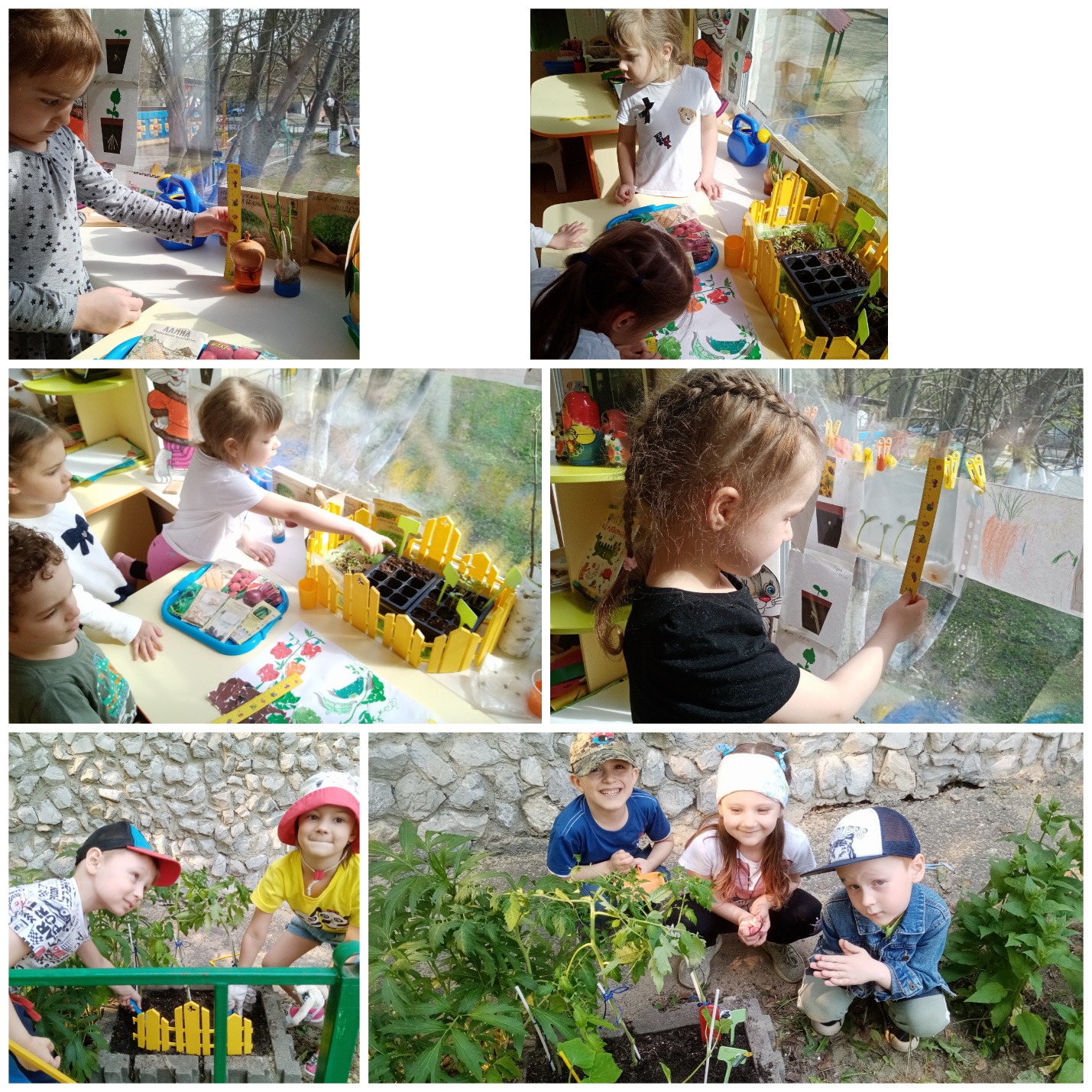 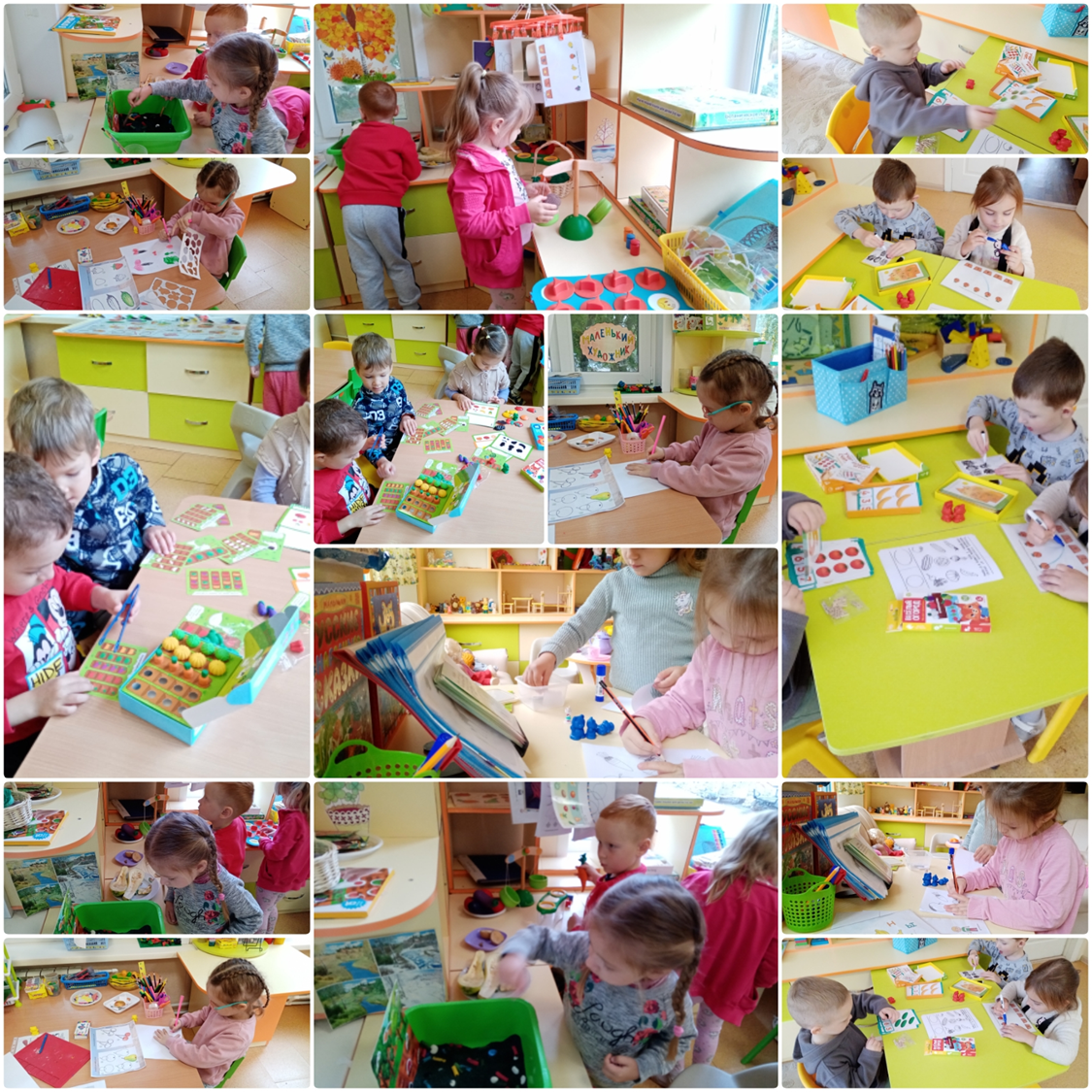 